NIRSA Regional Flag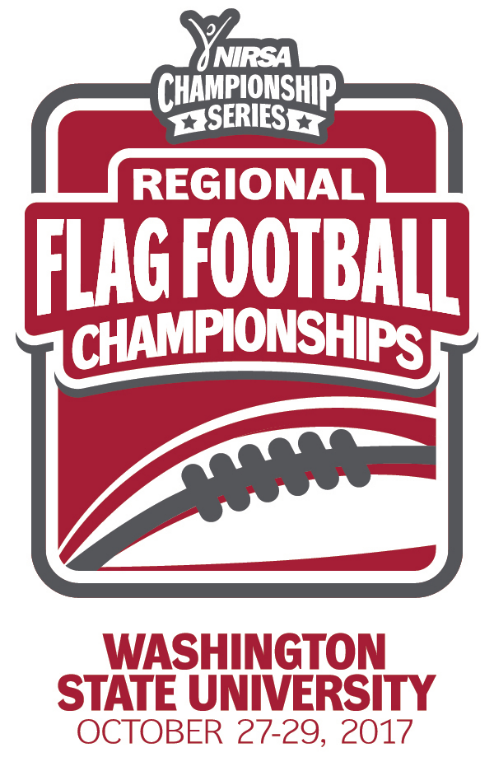 Football ChampionshipsWashington State UniversityOctober 27-29, 2017Pullman, WA2017 TOURNAMENT RESULTSMen’s DivisionChampion: Western Oregon University - WolvesRunner-up: Washington State University - Daddy Pierce & The BoysChampionship Final Score: 21- 20Men’s All- Tournament TeamMVP- Cody Chimienti - Western Oregon University - WolvesAustin McBryde - Washington State University - Daddy Pierce & The BoysEric Flierl - Western Oregon University - WolvesMitchell Alberts - Washington State University - Daddy Pierce & The BoysCordae Mcafee – Washington State University - The Best of EliteGarrett Granlund – Central Washington University - Scared HitlessRyan Peterson - Washington State University - JFUAll- Tournament OfficialsJeff Hares - Seattle UniversityJesse Lin - Oregon State university Aaron Miyasaki - Washington State UniversityJohn Tracy - Washington State UniversityKevin Cao – University of California, Riverside